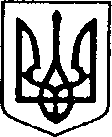 УКРАЇНАЧЕРНІГІВСЬКА ОБЛАСТЬН І Ж И Н С Ь К А    М І С Ь К А    Р А Д АВ И К О Н А В Ч И Й    К О М І Т Е ТР І Ш Е Н Н Явід _______________ 2020 р.		 м. Ніжин		                          № ______Про розгляд матеріалів опікунської ради         Відповідно до статей 34, 42,  52, 53, 59, 73 Закону України “Про місцеве самоврядування в Україні”, Регламенту виконавчого комітету Ніжинської міської ради Чернігівської області VІІ скликання, затвердженого рішенням виконавчого комітету Ніжинської міської ради від 11.08.2016 р. №220 (зі змінами), протоколу засідання опікунської ради від 09.06.2020 р., виконавчий комітет міської ради вирішив:1.На підставі статті 60, 62, 63 Цивільного кодексу України затвердити подання органу опіки та піклування про те, що:1.1.ПІП, (25.01.1968 р.н.,) директора Ніжинського дитячого будинку-інтернат, можливо призначити опікуном ПІП, (22.05.2002 р.н.,) у разі визнання його недієздатним.1.2.ПІП,( 25.01.1968 р.н.,) директора Ніжинського дитячого будинку-інтернат, можливо призначити опікуном ПІП, (24.05.2002 р.н.,) у разі визнання його недієздатним.2. Начальнику служби у справах дітей Рацин Н.Б. забезпечити оприлюднення даного рішення на офіційному сайті міської ради протягом 5 робочих днів з дня його прийняття.3. Контроль за виконанням рішення покласти на заступника міського                                                                                                                          голови з питань діяльності виконавчих органів ради Алєксєєнка І.В.Міський голова                                                                                   А. ЛІННИК